Филиал Республиканского государственного предприятия на праве хозяйственного ведения «Казгидромет» Министерства экологии и природных ресурсов РК по г.Алматы и Алматинской области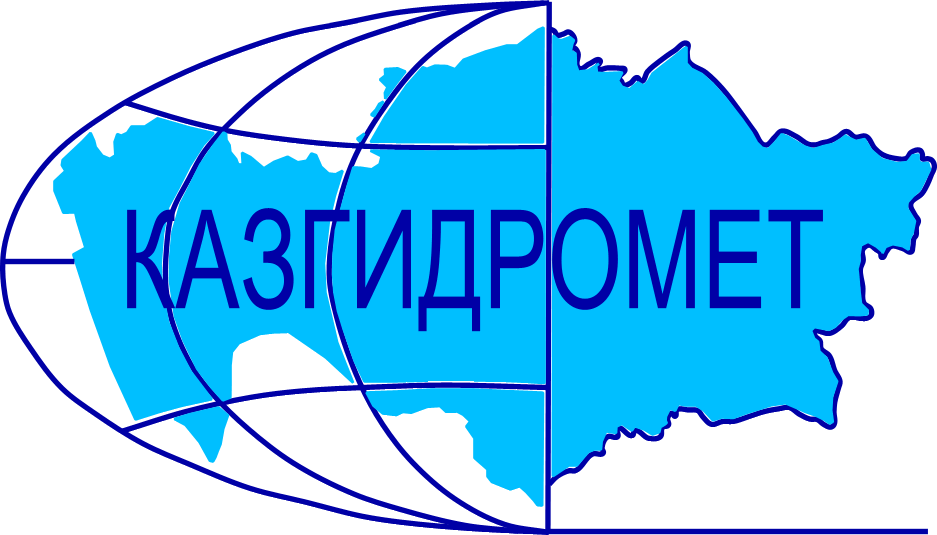 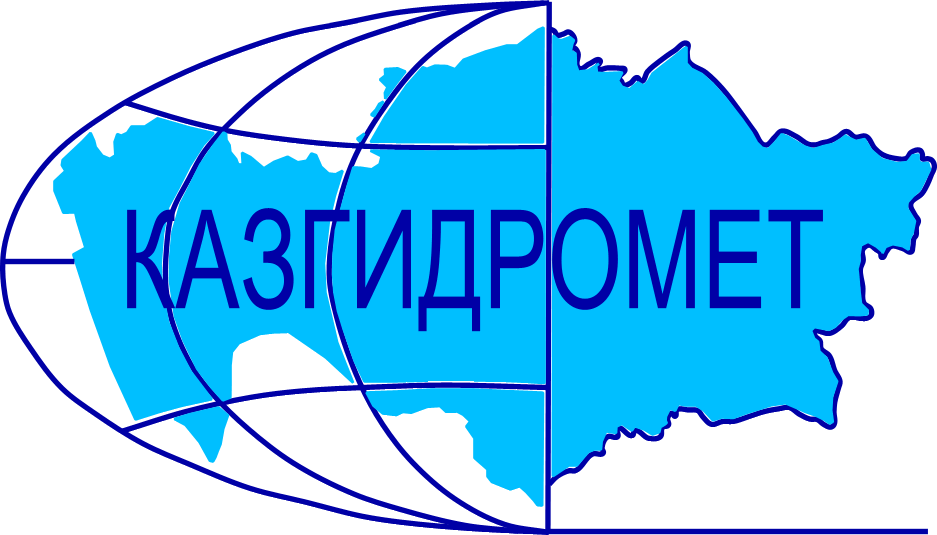 г.Алматы, проспект Абая, 32Ежедневный гидрологический бюллетень № 8Сведения о состоянии водных объектов г.Алматы и Алматинской области по данным гидрологического мониторинга на государственной сети наблюдений по состоянию на 8 час. 08 марта 2024 годаСведения о водохранилищах Примечание: * - данные отсутствуютДиректор филиала             		                                                                           Т. КасымбекСоставил (а)/Исп.: А.ӘмірғазыТел.: 2018Қазақстан Республикасы Экология және табиғи ресурстар министрлігінің «Қазгидромет» шаруашылық жүргізу құқығындағы республикалық кәсіпорнының Алматы қаласы және Алматы облысы бойынша филиалыАлматы қаласы, Абай, 32 даңғылы№ 8 Күнделікті гидрологиялық бюллетень Мемлекеттік бақылау желісіндегі гидрологиялық мониторинг деректері бойынша Алматы қаласы және Алматы  облысы су нысандарының 2024 жылғы 08 наурыздағы сағат 8-гі  жай-күйі туралы мәліметтер. Су қоймалары бойынша мәліметтер Ескерту: * - мәліметтер жоқФилиал директоры		                                                                               Т. ҚасымбекЖасады/Орын.: А.ӘмірғазыТел.: 2018Название гидрологического постаОпасный уровеньводы, смУровень воды, смИзменение уровня воды за сутки, ±смРасход воды, м³/секСостояние водного объектар.Иле-пристань Добын490235-2223р.Иле-164 км выше Капшагайской ГЭС5003250292р.Иле-уроч.Капшагай50131814225осевший лёдзаберегир.Иле-с.Ушжарма3761472ледоставр.Иле-1 км ниже ответвления рук.Жидели3281392ледоставосевший лёдлёд потемнелр.Иле-аул Жидели286860ледоставр.Иле-протока Суминка5483433ледоставр.Иле-16 км ниже истока2771350ледостав с промоинамир.Иле-протока Ир2561421ледоставр.Киши Алматы-МС Мынжылки300река пересохлар.Киши Алматы-альпбаза «Туюксу»62653900,29ледяные мостыр.Киши Алматы-ниже устья р.Сарысай29025100,54ледяные мостыр.Киши Алматы-МП Медеу136870неполный ледоставр.Киши Алматы –г.Алматы24817910,71заберегир.Батарейка-д/о «Просвещенец»984100,029неполный ледоставр.Бутак-с.Бутак28724300,11ледоставр.Улкен Алматы-1,1 км выше озера Улкен Алматы32929300,20заберегир.Улкен Алматы-2 км выше устья р.Проходной40024700,36р.Кумбел-устье1198001,48неполный ледоставледяные мостыр.Проходная-устье31026600,39неполный ледоставледостав с промоинамир.Терисбутак-устье23020400,45неполный ледоставр.Каскелен-г.Каскелен33726602,26р.Каскелен-устье21313509,07р.Талгар-г.Талгар3301551заберегир.Есик-г.Есик294река пересохлар.Турген-с.Таутурген1807300,53р.Узын Каргалы-п.Фабричный1608902,36заберегир.Курты-Ленинский мост46127736,28лед тает на местер.Шилик-выше вдхр.Бартогай42430609,73р.Шилик-с.Малыбай1864001,29заберегир.Темирлик-с.Темирлик27117401,09заберегир.Шарын-уроч.Сарытогай250116-236,5р.Текес-с.Текес200126-47,22р.Каркара-у выхода из гор2568404,89неполный ледоставр.Баянкол-с.Баянкол*180р.Нарынкол-с.Нарынкол2501610неполный ледоставвдхр.Капшагай-г.Капшагай115010791ледоставвдхр.Капшагай-МС Карашокы115010851навалы льда на берегахразводьяблинчатый ледоз.Улкен Алматы-на северном берегу1062529-6ледоставНазваниеНПУНПУФактические данныеФактические данныеФактические данныеФактические данныеНазваниеУровеньводы, м БСОбъем, млн. м3Уровеньводы, м БСОбъем, млн. м3Приток, м3/сСброс,м3/сКапшагайское   вдхр.485,0028140478,2117400292225Гидрологиялық бекеттердің атауыСудың шектік деңгейі, смСу дең-гейі,смСу деңгейі-нің тәулік ішінде өзгеруі,± смСу шығыны,  м³/секМұз жағдайы және мұздың қалыңдығы, смІле өз.- Добын айлағы490 235-2223Іле өз.- Қапшағай ГЭС 164 шқ  жоғары5003250292Іле өз.- Қапшағай шатқалы50131814225шөгінді мұз жағалық мұздарІле өз.- Үшжарма ауылы3761472мұзқұрсауІле өз.- Жиделі тармағынан 1 шқ төмен3281392мұзқұрсау шөгінді мұзмұз қарайдыІле өз.- Жиделі ауылы286860мұзқұрсауІле өз.- Суминка саласы5483433мұзқұрсауІле өз.- Жиделі тармағынан 16 шқ төмен2771350мұз жамылғысындағы жылымдарІле өз.- Ир сағасының тармағы 2561421мұзқұрсауКіші Алматы өз.- Мыңжылқы МС300өзеннің суы тартылып қалдыКіші Алматы өз.- «Тұйықсу» альпбазасы62653900,29ілмек мұзКіші Алматы өз.- Сарысай өзенінің сағасынан төмен29025100,54ілмек мұзКіші Алматы өз.- Медеу МП136870толық емес мұзқұрсауКіші Алматы өз.- Алматы қаласы24817910,71жағалық мұздарБатарейка өз.- «Просвещенец» демалыс үйі984100,029толық емес мұзқұрсауБұтақ өз.- Бұтақ ауылы28724300,11мұзқұрсауҮлкен Алматы өз.-Үлкен Алматы көлінен 1,1 шқ жоғары32929300,20жағалық мұздарҮлкен Алматы өз.- Проходная өзені сағасынан 2 шқ жоғары40024700,36Күмбел өз.- сағасы1198001,48толық емес мұзқұрсау ілмек мұзПроходная өз.- сағасы31026600,39толық емес мұзқұрсау мұз жамылғысындағы жылымдарТерісбұтақ өз.- сағасы23020400,45толық емес мұзқұрсау Қаскелен өз.- Қаскелен қаласы33726602,26Қаскелен өз.- сағасы21313509,07Талғар өз.- Талғар қаласы3301551жағалық мұздарЕсік өз.- Есік қаласы294өзеннің суы тартылып қалдыТүрген өз.- Таутүрген ауылы1807300,53Ұзын Қарғалы өз.- Фабричный ауылы1608902,36жағалық мұздар Күрті өз.- Ленин көпірі46127415,98мұзқұрсауШелек өз.- Бартоғай су қоймасынан жоғары42430609,73Шелек өз.- Малыбай ауылы1864001,29жағалық мұздарТемірлік өз.- Темірлік ауылы27117401,09жағалық мұздарШарын өз.- Сарытоғай шатқалы250116-236,5Текес өз.- Текес ауылы200126-47,22Қарқара өз.- таудан шығар жер2568404,89толық емес мұзқұрсауБаянкөл өз.- Баянкөл ауылы*180Нарынкөл өз.- Нарынкөл ауылы2501610толық емес мұзқұрсауҚапшағай су қоймасы-Қапшағай қаласы115010791мұзқұрсауҚапшағай су қоймасы-Қарашоқы МС115010851жағадағығы мұз үйінділерімұздың ажырауықұймақты мұзҮлкен Алматы көлі-сол жағалауы1062529-6мұзқұрсауАтауы Қалыпты тірек деңгейіҚалыпты тірек деңгейіНақты деректерНақты деректерНақты деректерНақты деректерАтауы Су деңгейі,м  БЖКөлем,км3Су деңгейі,м  БЖКөлем,км3Төгім,м3/сНақты ағын,м3/с Қапшағай су қоймасы485,0028140478,2217410292225